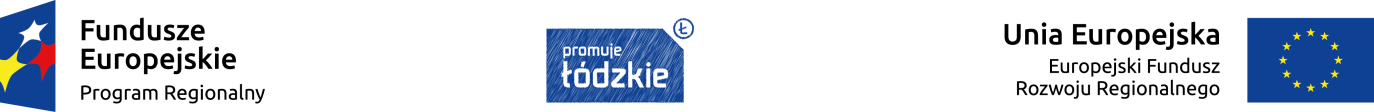 Wzór umowy- Załącznik nr 2 do zapytania ofertowegoUMOWA  Nr …...2017	W dniu ………………………………… roku pomiędzy Gminą Rawa Mazowiecka (adres: al. Konstytucji Maja 32, 96-200 Rawa Mazowiecka; NIP: 835-15-43-055) reprezentowaną przez:Krzysztofa Starczewskiego 	 - Wójta Gminy,    zwaną dalej ,,Zamawiającym",                                            a …………………………………………………………., zwanym w dalszej części umowy ,,Wykonawcą", zawarta została umowa treści następującej:§ 1.1. 	Zamawiający zleca, a Wykonawca przyjmuje do wykonania sprawowanie nadzoru inwestorskiego w trakcie realizacji zadania pn.: ,,Budowa przedszkola wraz z łącznikiem przy Zespole Szkół Ogólnokształcących w Boguszycach wraz z niezbędną infrastrukturą”.  2. 	Wykonawca ustanowi, na cały okres realizacji zadania, Inspektorów Nadzoru we wszystkich branżach wymaganych przez Zamawiającego, zgodnie ze złożoną ofertą.§ 2. 1.	Wykonawca kieruje do realizacji przedmiotu umowy niżej wymienione osoby:Inspektor Nadzoru w specjalności konstrukcyjno–budowlanej p. ……………….….…, posiadający uprawnienia nr ……………… z dnia …………….., tel. ………………………. , e-mail ........................... .Inspektor Nadzoru w specjalności instalacyjnej w zakresie instalacji i urządzeń cieplnych oraz sieci i instalacji: wodociągowych i kanalizacyjnych – p. ……………….….…, posiadający uprawnienia nr ……………… z dnia …………….., tel. ………………………., e-mail ........................... .Inspektor Nadzoru w specjalności instalacyjnej w zakresie instalacji i urządzeń elektrycznych – p. ……………….….…, posiadający uprawnienia nr ……………… z dnia …………….., tel. ………………………., e-mail ........................... .2.	Koordynatorem czynności Inspektorów Nadzoru na budowie jest Inspektor Nadzoru w specjalności konstrukcyjno–budowlanej.		3.	Wykonawca oświadcza, że:osoby wymienione w ust. 1 pozostają w dyspozycji Wykonawcy przez cały okres realizacji umowy,osoby wymienione w ust. 1 posiadają kwalifikacje i doświadczenie niezbędne do prawidłowego wykonania umowy,nadzór inwestorski realizowany będzie zgodnie z wymogami Zamawiającego i obowiązującymi przepisami,Inspektorzy Nadzoru posiadają ubezpieczenie od odpowiedzialności cywilnej obejmujące okres obowiązywania niniejszej umowy.4.	 Wykonawca może wystąpić z pisemnym wnioskiem do  Zamawiającego o zmianę osób, o których mowa w ust. 1, w następujących przypadkach:niewywiązywania się danego Inspektora Nadzoru z obowiązków wynikających z niniejszej umowy lub nienależytego wykonywania tych obowiązków,śmierci, choroby lub innych zdarzeń losowych dotyczących danego Inspektora Nadzoru,jeżeli zmiana osoby stanie się konieczna z jakichkolwiek przyczyn niezależnych od Wykonawcy (np. rezygnacji danej osoby, itp.).5.	Zamawiający może wystąpić z pisemnym wnioskiem do Wykonawca o zmianę osób, o których mowa w ust. 1, w przypadku niewywiązywania się danego Inspektora Nadzoru z obowiązków wynikających z niniejszej umowy lub nienależytego wykonywania tych obowiązków.6.	W przypadkach, o których mowa w ust. 4 i 5, Wykonawca zobowiązany jest do niezwłocznego dokonania zmiany Inspektora Nadzoru z danej branży w terminie umożliwiającym prawidłowy nadzór nad realizacją inwestycji. Osoba, która wskazana zostanie przez Wykonawcę musi posiadać odpowiednie kwalifikacje i doświadczenie.§ 3.Wykonawca oraz poszczególni Inspektorzy Nadzoru działają w granicach umocowania określonego przepisami ustawy z dnia 7 lipca 1994 r. Prawo Budowlane (Dz.U. z 2016, poz. 290 z późn.zm.). 2. 	Do podstawowych obowiązków Inspektora Nadzoru należy:1) 	reprezentowanie Inwestora na budowie przez sprawowanie kontroli zgodności jej realizacji z dokumentacją projektową, pozwoleniem na budowę, zgłoszeniem budowy i przepisami oraz zasadami wiedzy technicznej,2)	sprawdzanie jakości wykonywanych robót i stosowania przy ich wykonywaniu  wyrobów budowlanych dopuszczonych do obrotu i stosowania w budownictwie,3) 	sprawdzanie i odbiór robót budowlanych ulegających zakryciu lub zanikających oraz uczestniczenie wraz z przedstawicielami Zamawiającego w odbiorach częściowych i odbiorze końcowym robót, 4)  	uczestniczenie w próbach i odbiorach technicznych instalacji, urządzeń technicznych i przewodów kominowych,5)	udział w badaniu odbiorczym przeprowadzanym przez Urząd Dozoru Technicznego,6) 	potwierdzanie faktycznie wykonanych robót oraz usunięcia wad, a także na żądanie Zamawiającego kontrolowanie rozliczeń budowy,  7)	monitorowanie postępu robót, ich organizacji  oraz sprawdzanie ich zaawansowania z obowiązującym harmonogramem rzeczowo -finansowym,8)	szczegółowe sprawdzenie dokumentacji powykonawczej przekazywanej przez Wykonawcę robót,9) 	ocena i sprawdzenia kompletności dokumentów niezbędnych do uzyskania pozwolenia na użytkowanie, tj. protokołów, prób i badań, dokumentacji powykonawczej itp.,10)	uzgadnianie możliwości wprowadzania rozwiązań zamiennych w stosunku do przewidzianych w projekcie, zgłoszonych przez kierownika budowy, 11)	ocena wniosków zgłaszanych przez wykonawcę robót i przedstawianie propozycji ich rozwiązań,12)	udział w spotkaniach organizowanych przez Zamawiającego w sprawach dotyczących realizacji przedmiotowej budowy,	13)	udział w naradach koordynacyjnych (organizowanych co 2 tygodnie), o których mowa w §5 umowy z Wykonawcą robót budowlanych.3.	Inspektor Nadzoru zobowiązany jest stawiać się na terenie budowy bez dodatkowego wezwania na czas wykonywania robót wymagających jego nadzoru z częstotliwością niezbędną do należytego wykonania obowiązków wynikających z niniejszej umowy oraz przepisów prawa, nie rzadziej niż raz w tygodniu, dokonując każdorazowo wpisu do dziennika budowy.  4.   W razie zaistnienia pilnej potrzeby Inspektor Nadzoru  zobowiązany jest na wezwanie Zamawiającego stawić się na placu budowy najpóźniej następnego dnia od  otrzymania informacji.5. 	Inspektor Nadzoru inwestorskiego ma prawo:1) 	wydawać kierownikowi budowy potwierdzone wpisem do dziennika budowy polecenia dotyczące: usunięcia nieprawidłowości lub zagrożeń, wykonania prób lub badań, także wymagających odkrycia robót lub elementów zakrytych, oraz przedstawienia ekspertyz dotyczących prowadzonych robót budowlanych, dowodów dopuszczenia do obrotu i stosowania w budownictwie wyrobów budowlanych oraz urządzeń technicznych,2) 	żądać od kierownika budowy lub kierownika robót dokonania poprawek bądź ponownego wykonania wadliwie wykonanych robót, a także wstrzymania robót budowlanych w przypadku, gdyby ich kontynuacja mogła wywołać zagrożenie bądź spowodować niedopuszczalną niezgodność z projektem budowlanym.6.	Wykonawca oraz Inspektorzy Nadzoru nie mają prawa do zwolnienia Wykonawcy robót z wykonania jakichkolwiek zobowiązań wynikających z umowy zawartej z Wykonawcą robót.7.	Jeżeli w okresie realizacji robót zajdzie konieczność wykonania robót dodatkowych lub zamiennych, nieprzewidzianych umową zawartą z wykonawcą robót budowlanych,  Inspektor Nadzoru powinien niezwłocznie zawiadomić o tym Zamawiającego.8.	Bez zgody Zamawiającego Inspektor Nadzoru nie jest upoważniony do wydawania wykonawcy robót polecenia wykonania robót dodatkowych i zamiennych, lub zmniejszania zakresu robót. Każda zmiana zakresu rzeczowego robót musi zostać uzgodniona z Zamawiającym. § 4.1. 	Na mocy niniejszej umowy Inspektor jest zobowiązany w okresie obowiązywania gwarancji i rękojmi (60 m-cy od zakończenia robót) na wykonane roboty do uczestniczenia w pracach komisji powołanej w przypadku wystąpienia wad w nadzorowanych robotach.2. 	Do obowiązków Inspektora Nadzoru należy również uczestnictwo w komisjach odbiorów gwarancyjnych. § 5.Nadzór inwestorski, stanowiący przedmiot umowy, Wykonawca będzie wykonywał od dnia rozpoczęcia robót wymienionych w § 1. ust 1 (rozpoczęcie robót budowlanych zaplanowane jest na styczeń 2018 r.) do dnia ich zakończenia, nie później jednak niż do dnia 31 grudnia 2018 r. Planowany termin zakończenia robót budowlanych to 30 listopada 2018 r.   § 6.1. 	Za wykonanie przedmiotu umowy Wykonawca otrzyma wynagrodzenie netto w wysokości: ……………………….. zł zwiększone o obowiązujący podatek VAT w wysokości 23 %. 	Łączne wynagrodzenie brutto wyniesie ……………………………. zł. Słownie złotych brutto: …………………………………………. 2.	Wynagrodzenie Wykonawcy ma charakter ryczałtowy i obejmuje wszystkie koszty pełnienia nadzoru w tym przejazdy i ewentualne noclegi. 3. 	Wynagrodzenie umowne zapłacone zostanie  Wykonawcy jednorazowo — po zakończeniu pełnienia nadzoru.4.	Wynagrodzenie wynikające z realizacji przedmiotu umowy będzie płatne po otrzymaniu przez Zamawiającego faktury w terminie 14 dni od daty jej złożenia.  5. 	Podstawę wystawienia faktury stanowią:1) 	protokół odbioru końcowego wykonanych przez wykonawcę robót, lub2) 	protokół zaawansowania nadzorowanych robót w przypadku wcześniejszego zakończenia pełnienia nadzoru z powodów wymienionych w §9 i §10, lub3) 	upływ terminu zakończenia sprawowania nadzoru inwestorskiego wymienionego w §5 umowy. § 7.1.	Osobą wyznaczoną przez Zamawiającego do bieżących kontaktów z Wykonawcą  oraz Inspektorami Nadzoru są:1)	Marek Kobylecki - inspektor w Urzędzie Gminy Rawa Mazowiecka, go pracownik Urzędu Gminy - tel. kontaktowy 46 814 45 66, e-mail: marek.kobylecki@rawam.ug.gov.pl 	a w razie jego nieobecności2)	Hubert Kozłowski - inspektor w Urzędzie Gminy Rawa Mazowiecka - tel. kontaktowy 46 814 45 66, e-mail: hubert.kozlowski@rawam.ug.gov.pl .2.	Wszelką oficjalną korespondencję przekazywaną Zamawiającemu drogą elektroniczną dotyczącą spraw objętych umową Wykonawcą winien przekazywać na adresy podane w ust. 1 oraz dodatkowo na adres: wojt@rawam.ug.gov.pl .  3. 	Korespondencję przekazywaną Wykonawcy drogą elektroniczną Zamawiający będzie kierował na adres: …………. .  4.   Osobą wyznaczoną przez Wykonawcę do bieżących kontaktów z Zamawiającym jest ……………………… , tel. …………… , e-mail …………………… . 5. 	Zamawiający przekazuje Wykonawcy:1) 	komplet dokumentacji projektowej,2)	komplet specyfikacji wykonania i odbioru robót,3) 	kopię kosztorysu ofertowego sporządzonego przez Wykonawcę, 4) 	kopię pozwolenia na budowę,5) 	kopię umowy z wykonawcą robót, - a  Wykonawca potwierdza ich przyjęcie.6. 	Zamawiający przekaże Wykonawcy harmonogram rzeczowo-finansowy po jego zaakceptowaniu przez Zamawiającego.§ 8.Zarówno Zamawiający, jak i Wykonawca, zobowiązani są do zapłaty kar umownych za niewykonanie lub nienależyte wykonanie swoich zobowiązań umownych.Wykonawca zobowiązany jest do zapłaty na rzecz Zamawiającego kar umownych:za odstąpienie od umowy, z zastrzeżeniem odstąpienia od umowy na warunkach, o których mowa w §10,  z przyczyn niezawinionych przez  Zamawiającego – w wysokości 10 % wynagrodzenia brutto, o którym mowa w § 6 ust. 1 umowy,za nieusprawiedliwione niestawienie się na budowie na wezwanie Zamawiającego – w wysokości 1 % wynagrodzenia brutto, o którym mowa w § 6 ust. 1 umowy, za każdą nieobecność,za nieusprawiedliwioną nieobecność podczas odbioru robót ulegających zakryciu oraz robót zanikających, a także podczas odbioru częściowego/końcowego robót – w wysokości 5 % wynagrodzenia brutto, o którym mowa w § 6 ust. 1 umowy, za każdą nieobecność.Zamawiający zapłaci Wykonawcy karę umowną za odstąpienie od umowy z winy  Zamawiającego, z zastrzeżeniem odstąpienia od umowy na warunkach, o których mowa w §10, w wysokości 10 % wynagrodzenia brutto, o którym mowa w § 6 ust. 1 umowy.Za zwłokę w płatności faktury Zamawiającego zapłaci  Wykonawcy odsetki ustawowe licząc od następnego dnia po terminie płatności.Niezależnie od kar umownych z winy  Zamawiający / Wykonawca  ma prawo do odszkodowania uzupełniającego na zasadach ogólnych w przypadku, gdy wartość poniesionej szkody przewyższy wysokość kar umownych.Kara umowna powinna być zapłacona przez Stronę, która naruszyła postanowienia umowy, w terminie 14 dni od daty wystąpienia przez drugą Stronę z żądaniem zapłaty. Wykonawca wyraża zgodę na potrącenie kar umownych z należnego wynagrodzenia. § 9.Strony będą zwolnione od odpowiedzialności za niewykonanie lub nienależyte wykonanie zobowiązań wynikających z umowy, o ile niewykonanie lub nienależyte wykonanie zobowiązania nastąpiło wskutek siły wyższej w rozumieniu Kodeksu cywilnego.Strona, która zamierza żądać zwolnienia z odpowiedzialności z powodu siły wyższej zobowiązana jest powiadomić drugą Stronę na piśmie, bez zbędnej zwłoki, o jej zajściu i ustaniu.Zaistnienie siły wyższej powinno być udokumentowane przez Stronę powołującą się na nią.§ 10.1. 	Każda ze stron może odstąpić od umowy za uprzednim 30-dniowym wypowiedzeniem.2.	Odstąpienie od umowy powinno być przedłożone drugiej stronie na piśmie i powinno zawierać uzasadnienie.3.	W przypadku odstąpienia od umowy Wykonawca przy udziale Zamawiającego, w terminie 7 dni od odstąpienia od umowy sporządzi szczegółowy protokół dotyczący stanu nadzorowanych robót budowlanych.   4. 	W przypadku odstąpienia od umowy Wykonawcy należy się wynagrodzenie proporcjonalne do wartości wykonanych robót budowlanych.5. 	Zamawiający ma prawo do odstąpienia od umowy bez zachowania okresu wypowiedzenia w przypadku nieusprawiedliwionego niestawiennictwa Inspektora Nadzoru na terenie budowy przez ponad 10 dni, oraz w przypadkach gdy Inspektor Nadzoru nie wywiązuje się z treści niniejszej umowy w inny sposób.6.	Odstąpienie od umowy na warunkach określonych w niniejszym paragrafie nie skutkuje naliczaniem kar umownych.§ 11.Za szkody wynikłe z nienależytego wykonywania nadzoru Wykonawca odpowiadać będzie wobec Zamawiającego w oparciu o przepisy kodeksu cywilnego. § 12.Wszelkie zmiany i uzupełnienia treści niniejszej umowy, wymagają aneksu sporządzonego z zachowaniem formy pisemnej pod rygorem nieważności z zastrzeżeniem określonych w umowie przypadków wyłączających konieczność sporządzenia aneksu.  Dopuszcza się dokonanie zmiany umowy w zakresie terminu sprawowania nadzoru inwestorskiego jeżeli zmiana wynikła z przyczyn niezależnych od obu stron, w szczególności gdy nastąpi wydłużenie terminu zakończenia zadania (wykonywania robót budowlanych) poza 31 grudnia 2018 r. W przypadku wydłużenia terminu sprawowania nadzoru inwestorskiego Wykonawca ma prawo do dodatkowego wynagrodzenia za wydłużony termin pełnienia nadzoru, począwszy od 1 stycznia 2019 r. Dodatkowe wynagrodzenie obliczone zostałoby proporcjonalnie do wynagrodzenia za pełnienia nadzoru inwestorskiego w podstawowym okresie liczonym od dnia podpisania umowy do 30 listopada 2018 r.     Przyjmuje się, że nie stanowią zmiany umowy następujące zmiany:zmiana danych związanych z obsługą administracyjno - organizacyjną umowy,zmiana danych teleadresowych, zmiana danych rejestrowych,zmiana będące następstwem sukcesji uniwersalnej po jednej ze stron umowy,zmiana Inspektorów Nadzoru,zmiana osób wyznaczonych przez Zamawiającego do kontaktów z Inspektorami Nadzoru.  § 13.W sprawach nie uregulowanych niniejszą umową mają zastosowanie przepisy kodeksu cywilnego.§ 14.Strony deklarują wolę polubownego załatwienia ewentualnych sporów wynikłych z realizacji niniejszej umowy.  Jeżeli ewentualne spory wynikłe, z wykonywania niniejszej umowy nie zostaną załatwione w polubowny sposób rozstrzygać je będzie sąd właściwy dla siedziby Wykonawca. § 15.Zmiana postanowień umowy dla swojej ważności wymaga formy pisemnej i potwierdzenia przyjęcia jej przez obie strony umowy.§ 16.Umowę niniejszą sporządzono w 4 jednobrzmiących egzemplarzach, z czego jeden egzemplarz otrzymuje Zleceniobiorca, a 3 egzemplarze Zleceniodawca.Wykonawca                                   	 		Zamawiający